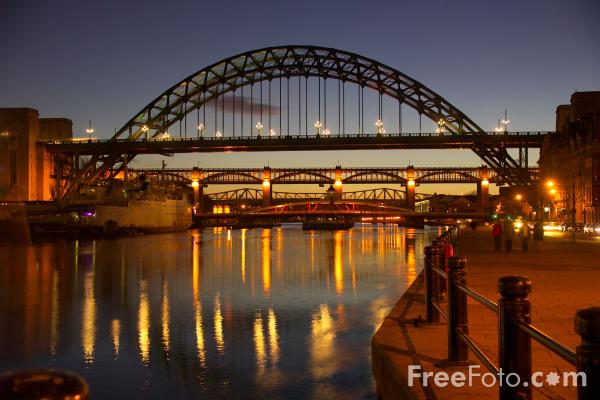 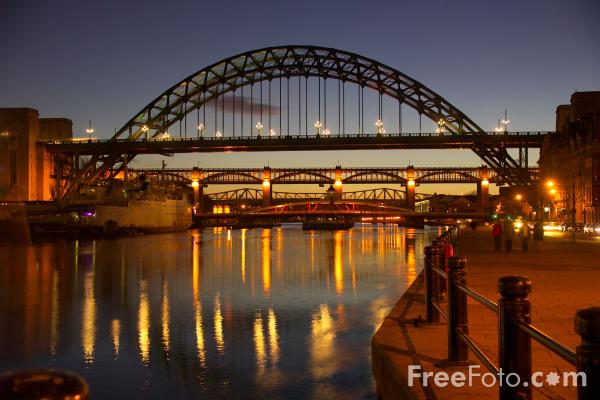 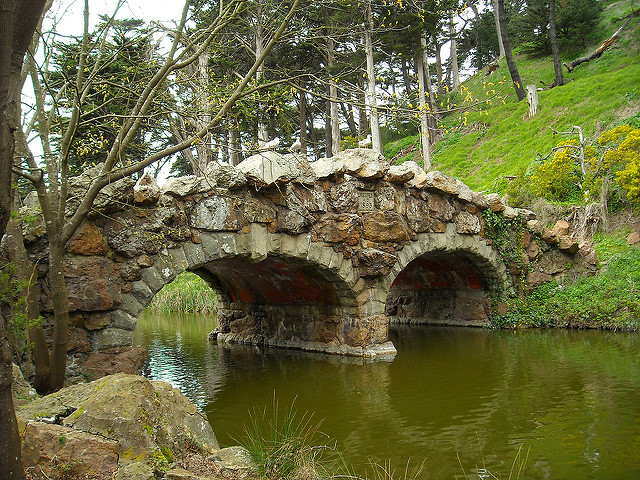 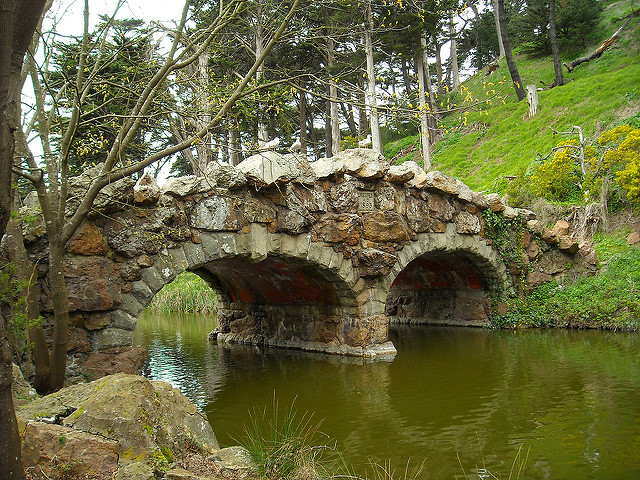 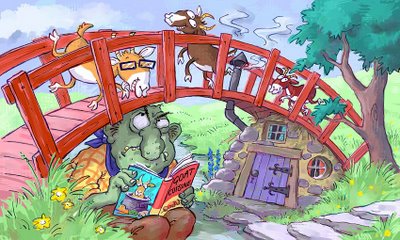 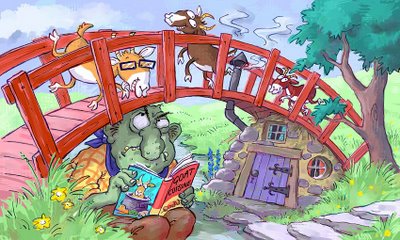 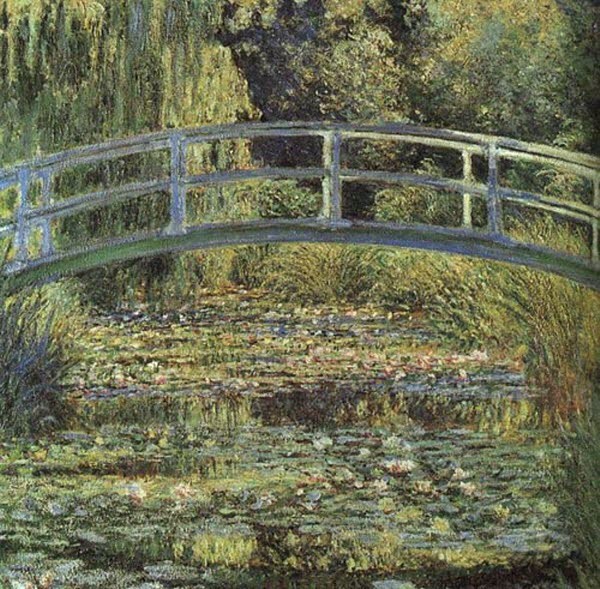 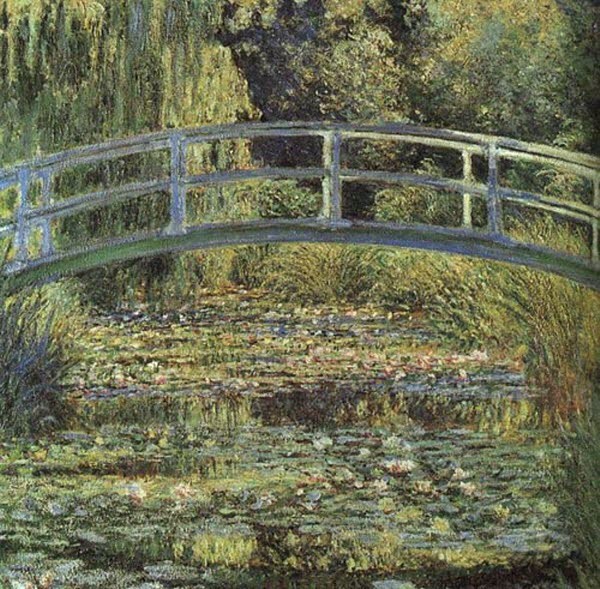 MathsLiteracyI can write the numbers and number words to 100.I can reason and solve a variety of mathematical problems involving addition, subtraction, multiplication and division by calculating the answer using objects and pictorial representations.I can find half and quarter of a shape, object or quantity.I can confidently count in multiples of 2’s, 5’s  and 10’s.I know and use number bonds and related subtraction facts, confidently within 20 and relate this to larger numbers.I can partition a 2 digit number. I can measure and record length and height in cms.I can begin to use the prefix un.I can begin to use apostrophes to contract some words eg: didn’t, I’m, couldn’t, can’t etc.I can write using bullet points and numbered steps.I can create non-fiction fact sheets about bridges.I can write stories using the language of traditional tales and add detail to make my writing more interesting.I can begin to use noun phrases and adverbs to add extra detail.I can experiment with rhyming words and create simple poems.ScienceArt and DesignI can find out how the shapes of solid objects can be changed by squashing, bending, twisting and stretching.I can investigate to find about changes in materials when they are heated and cooled.I can investigate building bridges out of a variety of materials to see which is the strongest.I can use a combination of shapes.I can use rolled up paper, straws, paper and card to create.I can use watercolours effectively.I can use coloured pencils to show different tones.I can explore ideas and collect pictures of bridges.History/Geography Design and Technology I can find out about Isambard Kingdom Brunel and some of his amazing work through artefacts, pictures, stories and online sources.I can create a bridge timeline.I can find out about historic bridges in the UK.I can use books, pictures and atlases to find out about bridges in the UK and around the world and can identify similarities and differences.I can demonstrate a range of joining techniques (such as gluing, hinges or combining materials to strengthen).I can measure and mark out to the nearest cm.I can investigate and create products using levers, wheels and winding mechanisms.I can use tools and equipment to cut, shape, join and finish.I can build bridges using a variety of materials and explore how to make them stronger, stiffer and more stable.ComputingMusicI can use safe search engines to find out about bridges.I can use the Ipad to take photos and create a Picollage.I can control motion by specifying the number of steps to travel, direction and turn.I can identify some Classical tracks and its composer.I can talk about how the music makes me feel.I can move in response to the music and adjust my bodies movements according to the tempo and melody.Religious EducationPhysical DevelopmentI know that Easter is important to Christians because it celebrates the resurrection of Jesus.I know that Easter is a special and happy time involving special stories, events and traditions, although it is preceded by a solemn time when Christians prepare for and reflect on the crucifixion of Jesus.I know that the Bible is the main source for informationabout Jesus’ crucifixion and resurrection.I can copy and remember actions.I can link two or more actions together to make a sequence.I can travel by rolling forwards and sideways.I can hold a position whilst balancing on different points of the body.I can jump in a variety of ways and land correctly with increasing control and balance.Personal, Social and Emotional Development Spiritual, Moral and Cultural DevelopmentI can respect myself and others and know the importance of responsible behaviours and actions.I can use my imagination and creativity in my learning.I can reflect on my experiences.